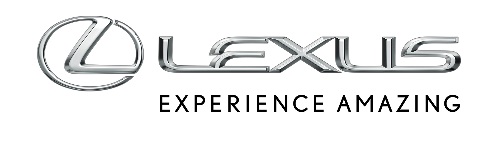 19 WRZEŚNIA 2022JURORZY I MENTORZY LEXUS DESIGN AWARD 2023 WYŁONIENINajważniejsze osobistości świata designu wśród jurorów i mentorów Lexus Design Award 2023Karim Rushid, Paoli Antonelli i Simona Humphriesa ocenią prace młodych projektantówMarjan van Aubel, Yuri Suzuki, Sumayya Vally oraz Joe Doucet będą doradzać finalistom najbliższej edycjiZgłoszenia będą przyjmowane do 16 październikaLexus Design Award to prestiżowy konkurs dla projektantów młodego pokolenia, w którym mogą zaprezentować swoje umiejętności, kreatywność oraz wizjonerskie spojrzenie przed globalnym audytorium i rozpocząć międzynarodową karierę. Od 2013 roku marka Lexus zaprasza najbardziej znamienite osobistości świata designu do panelu jurorskiego, a także angażuje światowej sławy projektantów do roli mentorów finalistów.W 2023 roku prace młodych artystów oceniać będzie trzyosobowe jury. Do panelu, w którym od lat zasiadają Paola Antonelli, starsza kuratorka departamentu architektury i designu w nowojorskim Muzeum Sztuki Nowoczesnej, oraz Simon Humphries, szef globalnego designu Toyoty i Lexusa, dołączy Karim Rashid. W jego portfolio jest ponad 4 000 prac, które powstały w 35 krajach, a także ponad 400 nagród i wyróżnień. O współpracę z jednym z najbardziej nieszablonowych twórców zabiegają największe światowe marki. „To zaszczyt, że będę pełnił taką rolę. Konkursy takie jak ten ukształtowały mój rozwój twórczy i odegrały fundamementalną rolę w mojej karierze. Nie mogę się doczekać tegorocznych prac, które z pewnością będą kreatywne i oryginalne” - stwierdził Rashid.Lexus Design Award cały czas ewoluuje, dlatego w tym roku zostanie wybranych aż czterech zwycięzców, którzy zyskają szansę pracy pod okiem światowej sławy designerów. W edycji 2023 mentorami dla młodych artystów będą holenderska projektantka Marjan van Aubel, której prace łączą energię słoneczną ze zrównoważonym rozwojem, japoński artysta, projektant i muzyk Yuri Suzuki, architektka z RPA Sumayya Vally oraz Joe Doucet, wielokrotnie nagradzany amerykański projektant.„Będąc mentorem w Lexus Design Award od trzech lat, wiem, jak wyjątkowe korzyści daje ten konkurs. Dla nas to możliwość oglądania, jak artyści młodego pokolenia rozwijają swój talent. To ogromn zaszczyt, że mogę pełnić tę rolę ponownie” – powiedział Doucet.„Cieszę się, że mogę wspierać i pomagać designerom z kolejnego pokolenia. Wsłuchiwanie się w głosy osób o tak różnorodnych doświadczeniach, by szukać innowacyjnych dróg w designie, ma kluczowe znaczenie dla naszej przyszłości” – dodała Vally.Zgłoszenia do Lexus Design Award 2023 przyjmowane są do 16 października. Jury złożone z największych sław światowego desingu wybierze czterech laureatów, którzy pod okiem uznanych mentorów stworzą prototypy swoich projektów. Każdy ze zwycięzców otrzyma grant w wysokości do 3 mln jenów na pokrycie kosztów związanych z realizacją projektu.